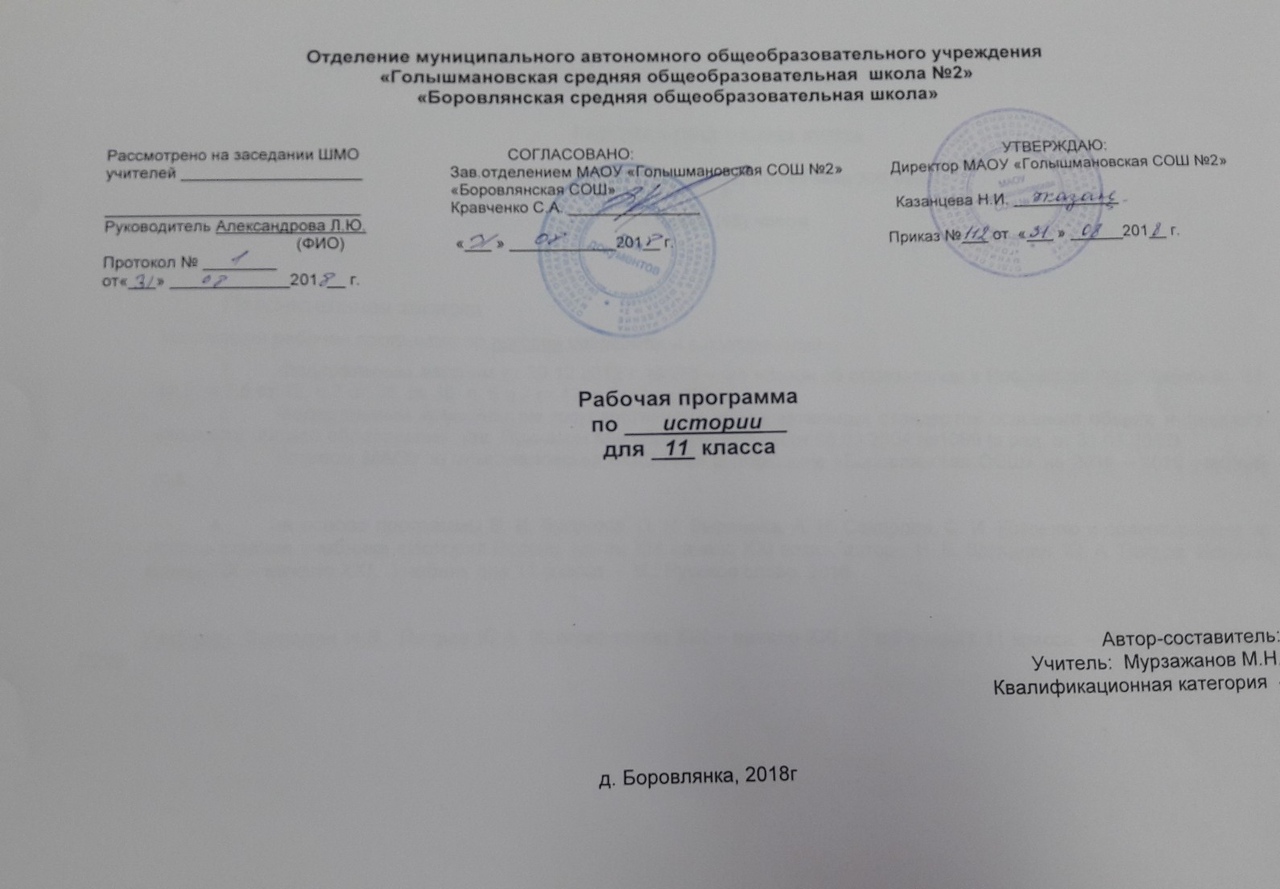 ПОЯСНИТЕЛЬНАЯ ЗАПИСКАРабочая программа составлена на основании Федерального компонента государственного образовательного стандарта, утверждённого Приказом Минобразованияи науки РФ от 05.03.2004года №1089 примерной программы по учебному предмету «История».на основе программы В. И. Буганова, П. Н. Зырянова, А. Н. Сахарова, С. И. Козленко и ориентирована на использование учебника «История России. Конец XIX начало XXI века», авторы Н. В. Загладин, Ю. А. Петров. История  конец XIX – начало XXI.  Учебник для 11 класса. – М.: Русское слово, 2016Учебники: Загладин Н.В., Петров Ю.А.  История конец XIX – начало XXI.  Учебник для 11 класса. – М.: Русское слово, 2016ТРЕБУЕМЫЕ РЕЗУЛЬТАТЫВ результате изучения истории ученик должен:Знать/Понимать:основные виды исторических источников;основные этапы и ключевые события истории России и мира с древности до конца XIX в., выдающихся деятелей отечественной и всеобщей истории;важнейшие достижения культуры и системы ценностей, сформировавшиеся в ходе исторического развития.Уметь:работать с хронологией;работать с историческим источником;работать с исторической картой;описывать исторические события и памятники культуры;анализировать, объяснять, оценивать исторические факты и явления;объяснять свое отношение к наиболее значительным событиям и личностям истории России и всеобщей истории, достижениям отечественной и мировой культуры.Использовать приобретенные знания и умения в практической деятельности и повседневной жизни :понимать особенности современной жизни, сравнивая события и явления прошлого и настоящего;анализировать причины текущих событий в России и мире;высказывать свое отношение к современным событиям и явлениям, опираясь на представления об историческом опыте человечества;использовать знания об историческом пути и традициях народов России и мира в общении с людьми другой культуры, национальной и религиозной принадлежности.Ожидаемые результаты: Ориентация на формирование учебной деятельности школьников, а  не передачу учебной информации. Ориентация на развитие внутренних мотивов учения, стимулирование и становление собственного (личностного) смысла учения.Организация развивающего пространства, ориентация на развитие познавательных (интеллектуальных) способностей.СОДЕРЖАНИЕ УЧЕБНОГО ПРЕДМЕТАИСТОРИЯ конец XIX – начало XXI векаДанная программа соответствует федеральному компоненту Государственного стандарта среднего (полного) общего образования и предусматривает изучение материала на базовом уровне. Программа отражает современный уровень исторических исследований и построена по проблемно-хронологическому принципу. Она охватывает период с начала XX в. до сегодняшних дней и включает материал по всем регионам планеты: Европе, Азии, Америке, Африке, Австралии и Океании. В программе нашли отражения события последнего десятилетия, связанные с появлением на политической карте Содружества Независимых Государств.Авторы стремились сосредоточить внимание на важнейших событиях и магистральных закономерностях развития народов и стран с учетом внутриполитического и внешнеполитического факторов, трансформации социальной психологии, изменений в повседневной жизни людей. Значительное место в программе отведено анализу экономической жизни, показу достижений научно-технической революции, рассмотрению глобальных проблем современности.Основная цель курса — сформировать у учащихся целостную историческую картину мира в новейший период, выделив закономерности развития стран и народов, их культурно-исторические и политические особенности. Особое внимание уделяется месту и роли России в мировых исторических и политических процессах, но при этом учитывается специфика отдельного курса отечественной истории.Курс предоставляет возможность выполнить следующие задачи методического и дидактического характера:—   способствовать формированию понятийного аппарата при рассмотрении социально-экономических, политических и культурных процессов в контексте истории XX в.;—   стимулировать усвоение учебного материала на основе наглядного сравнительного анализа явлений и процессов новейшей истории;—   дать учащимся представление о современном уровне осмысления историками и специалистами смежных гуманитарных дисциплин основных закономерностей эволюции мировой цивилизации за прошедшее столетие;—    развивать у старшеклассников навыки источниковедческого и историографического исследования при знакомстве с документальными свидетельствами, а также работе со справочными и картографическими материалами.Организация учебного процесса по предлагаемой программе включает комплексное использование картографического материала, иллюстративного ряда, документальной кинематографию, энциклопедий, справочников, хрестоматий и дидактических пособий (важную роль играет изучение биографий политических деятелей, дипломатов, военных, ученых, мастеров культуры).Изучению курса на базовом уровне отводится 26 часов. В ходе учебного процесса на основе формирования целостной картины мирового опыта человечества в XX в. создаются условия для осмысления основных событий, освоения необходимых исторических источников, продолжается работа над историческими понятиями. В целом это направлено на развитие способностей рассматривать события и явления с точки зрения их исторической обусловленности, сопоставлять различные версии и оценки исторических событий, определять собственное отношение к проблемам прошлого и современности. В определенном смысле курс новейшей истории зарубежных стран является фундаментом и опорой для изучения отечественной истории XX в., в рамках которого наращивается потенциал, соответствующий требованиям к уровню подготовки выпускников.Знание основных научных концепций современности должно находить отражение в исследовании исторических проблем. Деятельностный подход к обучению предполагает, что учащиеся будут выражать свои взгляды, убеждения, идеи в творческих работах. Важно создать условия для осознанного и самостоятельного выбора тех или иных форм выражения собственных суждений (эссе, комментарий, компьютерная презентация, исследовательская работа, участие в дискуссии или дебатах, выступление на семинаре или конференции и т. д.). При разработке урока учителю рекомендуется соотносить его проблемный вопрос и основные задачи с общеисторическими и мировоззренческими проблемами, при этом изменяется характер и степень осмысления исторического материала. В методическом отношении значительно возрастает роль занятий практического плана, организации работы с источниками разных типов, предоставление учащимся возможности участвовать в выполнении групповых заданий, проектной деятельности.Раздел 1. Введение. Россия и мир в начале ХХ в." (11час.)Нравственная оценка буржуазного общества XIX века. Научно- технический прогресс в конце XIX – последней трети XX вв. Проблема периодизации НТР. Циклы экономического развития стран Запада в конце XIX – середине XX вв. От монополистического капитализма к смешанной экономике. Эволюция собственности, трудовых отношений и предпринимательства. Изменение социальной структуры индустриального общества. Кризис классических идеологий на рубеже XIX-XX вв. и поиск новых моделей общественного развития. Социальный либерализм, социал-демократия, христианская демократия. Демократизация общественно- политической жизни и развитие правового государства. Молодежное, антивоенное, экологическое, феминистское движения. Проблема политического терроризма. Раздел 2.  " Россия и мир между двумя мировыми войнами". (14 час.)Революция 1917 г. Временное правительство и Советы. Тактика политических партий. Февральский переворот и падение монархии. Революционный кризис власти март – сентябрь 1917 года. Апрельский кризис. Большевики и революция. Июньский и июльский кризисы власти. Выступление генерала Л. Г. Корнилова.Раздел 3. Человече ство во Второй мировой войне". (7 час.)Дипломатическое признание СССР. Внешнеполитическая стратегия СССР между мировыми войнами. Власть фашистов в Италии. Режим Франко в Испании. Германский нацизм. Германский фашизм и его противостояние с коммунизмом. Германский фашизм похож на советский социализм или принципиально отличается от него? Международные отношения в межвоенный период. Фашизм, Нацизм, Расизм, Антисемитизм, Милитаризм, Диктатура Причины войны. Периодизация и основные театры военных действий. Сентябрь 1939 – март 1940 годов. Нападение на Польшу, «освобождение Западной Украины и Западной Белоруссии» со стороны СССР. «Странная война» французских и английских сторон, введение советских гарнизонов в Эстонию, Латвию и Литву. Советско- финская кампания, исключение СССР из Лиги Наций. Германские «блицкриги» на Западе, захват Дании и Норвегии. Капитуляция Франции, массированные бомбардировки Англии. Активизация Италии в Северной Африке. Заключение Знать причины II МВ и ВОВ, планы сторон, ход событий, планы фашистского командования. Иметь представление о причинах формирования тоталитарных и авторитарных режимов в странах Европы. Уметь: – выявлять и анализировать причины, итоги и последствия войны; – работать с картой § 24, причины, даты, битвы. К.Р. 2.3 3 Т р о й с т в е н н о г о п а к т а . У т в е р ж д е н и е п л а н а « Б а р б а р о с с а » . В т о р ж е н и е в Ю г о с л а в и ю и в Г р е ц и ю . П о д г о т о в к а к в о й н е с С С С Р . « Н о в ы й п о р я д о к » в Е в р о п е и д в и ж е н и е С о п р о т и в л е н и яРаздел 4. "Мировое развитие в первые послевоен ные десятилет ия". (9 час.)Диктатура власти И. В. Сталина в СССР. Советский сталинский тоталитаризм. Массовые репрессии. Цели и последствия. Проблемы сельского хозяйства в СССР после ВОВ. Итоги четвёртой пятилетки. Послевоенные репрессии. Идеологические основы советского общества. Культ личности И. В. Сталина. Власть Сталина. Массовые репрессии. Политическая система в СССР. Официальная идеология. Мобилизационная политическая система. И.В. Сталин – образец правителя государства или величайший государственный преступник в истории России? Феномен советского общества.Раздел 5. "Россия и мир в 1960-1990- е г. г." (13 час.)Транспорт, космонавтика и новые конструкционные материалы. Биохимия, генетика, медицина. Электроника и робототехника.Раздел 6. "Россия и мир на современном этапе развития" . (13 час.)Возникновение ТНК и ТНБ. Создание и роль корпораций- гигантов в мировой экономике. Деятельность ТНК и ТНБ. Глобализация мировой экономики и её последствия. Политика ТНК и ускорение мировой экономики. Капитал ТНК и его влияние на внешние рынки. Предприниматели и предпринимательская деятельность. Б. Гейтс и его карьера. Венчурные (рисковые) предприятия. Интеллектуальный вид собственности. Процесс глобализации экономики. ИКТ и Интернет. Проблемы многонациональных государств и массовой миграции в эпоху глобализации. Типы массовых переселений: трудовые, нелегальные. Мигранты. Иммигранты. Процессы интеграции в современном мире.Раздел 7. Итоговое обобщение курса. Итоговое обобщение курса истории. (1час.)ТЕМАТИЧЕСКОЕ ПЛАНИРОВАНИЕКАЛЕНДАРНО-ТЕМАТИЧЕСКОЕ ПЛАНИРОВАНИЕ№ разделаНазвание разделаКол-во часов раздела1Введение. Россия и мир в начале ХХ в112" Россия и мир между двумя мировыми войнами"143 Человечество во Второй мировой войне 74Мировое развитие в первые послевоенные десятилетия95Россия и мир в 1960-1990- е г. г.136Россия и мир на современном этапе развития137Итоговое обобщение курса. Итоговое обобщение курса истории1Итого68№п/пТема раздела, урокаЭлементы содержанияПланируемый результат Форма контроляДата проведенияДата проведения№п/пТема раздела, урокаЭлементы содержанияПланируемый результат Форма контроляпланфакт1.Раздел 1. Россия и мир в начале XX века (11 ч)Научно-технический прогресс и новый этап индустриального развития.Особенности экономического и социального развития в условиях ускоренной модернизации«Новый империализм», вторая промышленная революция, реформизм, новые идеологические теченияЗнать факты, процессы, позволяющие понимать целостность исторического процессабеседа2.Модернизация в странах Европы, США Японии.Образование монополий, концентрация производства, слияние государственного и частного капиталаУметь производить поиск исторической информации в тексте параграфабеседа3Россия на рубеже XIX – XX веков.Исторические особенности регионов. Борьба народов за преобразованияУметь систематизировать разнообразную информацию на основе своих представленийопрос4.Кризис империи: русско-японская войнапричины войны, характер. Отношение Российского общества к войне. Влияние войны на экономическое и политическое положение страныРазвитие способности понимать историческую обусловленность явлений и процессов прошлого;беседа5.Кризис империи: революция 1905-1907 гг.Парламент, фракция, революция, стачка, забастовка, крестьянские волнения, политизация рабочего движения, Государственная ДумаРазвитие способности понимать историческую обусловленность явлений и процессов прошлого;Опрос6Политическая жизнь страны после Манифеста17 октября 1905 г.идейные течения, политические партии в общественном движении России на рубеже XIX-XX вв.Уметь охарактери-зовать правление первых русских князей:Беседа7Третьеиюньская монархия и реформы П. А. Столыпина.Третьиюньский государственный переворот. Роль государства в экономической жизни страны. Реформы П. А. Столыпина чересполосица, отруб, хутор, круговая порукаумение использовать принципы причинно-следственного анализа для изучения исторических процессов и явленийбеседа8Культура России в конце XIX – начале XX веков«Серебряный век», декаданс, символизм, футуризмРассматривать исторический процесс в его развитии и взаимосвязибеседа9Колониализм и обострение противоречий мирового развития начале XX в.Исторические особенности регионов. Борьба народов за преобразованияУметь систематизировать разнообразную информацию на основе своих представленийопрос10Пути развития стран Азии, Африки и Латинской Америки.Исторические особенности регионов. Борьба народов за преобразованияУметь систематизировать разнообразную информацию на основе своих представленийопрос11Первая мировая войнаМировые войны в истории человечества: экономические, политические, социально-психологические и демографические последствияУметь анализировать ситуацию в развитиимеждународных отношений. Работа с исторической картойбеседа12Первая мировая войнаМировые войны в истории человечества: экономические, политические, социально-психологические и демографические последствияУметь анализировать ситуацию в развитиимеждународных отношений. Работа с исторической картойбеседа13Итоговый урок по разделу.Даты и термины разделаПовторение, обобщение и структурирование пройденного материалатест14Раздел 2.Россия и мир между двумя мировыми войнами (14)Февральская революция в России 1917 г.Субъективные и объективные причины революции, двоевластие, коалиционное правительство, бонапартистская политика, однородное социалистическое правительствоУмение работать с различными источниками получения информации по данной темеБеседа15Переход власти к партии большевиков.Всероссийский съезд Советов, ВЦИК, СНК, наркоматы, Учредительное собрание, рабочий контроль, национализация, продовольственная диктатура, культурная революцияУмение критически анализировать полученную историко-социальную информацию, определять 25собственную позициюбеседа16Гражданская война и интервенция.Гражданская война и иностранная интервенция. Политические программы участвующих сторон.Получение и углубление знаний, их систематизация и обобщение на основе изучения разнообразных источников, развитие широкого спектра аналитических уменийопрос17Завершение Гражданской войны и образование СССР.Реввоенсовет, Совет рабочей и крестьянской обороны, «зеленое движение»Умение критически анализировать полученную историко-социальную информацию, определять собственную позициюопрос18От военного коммунизма к нэпу.Земельный кодекс, политика «ограничения кулачества как класса»Рассматривать исторический процесс в его развитии и взаимосвязи с современностьюбеседа19Культура Страны Советов в 1917 – 1922 гг.приоритеты компартии, новый этап «культурной революции»Умение критически анализировать полученную историко-социальную информацию, определять собственную позициюБеседа20Советская модернизация экономикиГУЛАГ, ОГПУ, режим личной власти, Особое совещаниеРассматривать исторический процесс в его развитии и взаимосвязи с современностьюопрос21Советская модернизация экономикиГУЛАГ, ОГПУ, режим личной власти, Особое совещаниеРассматривать исторический процесс в его развитии и взаимосвязи с современностьюбеседа22Культ личности И. В. Сталина.ГУЛАГ, ОГПУ, режим личной власти, Особое совещаниеРассматривать исторический процесс в его развитии и взаимосвязи с современностьюОпрос23Культура и искусство СССР в меж военные годы.приоритеты компартии, новый этап «культурной революции»Умение критически анализировать полученную историко-социальную информацию, определять собственную позициюБеседа24Экономическое и политическое развитие Западной Европы и Америки после Первой мировой войны.Социальная ответственность государства за благосостояние трудящихсяСформировать мировоззренческие взгляды и принципы, уметь соотносить их с исторически возникшими мировоззренческими системамиБеседа25Ослабление колониальных империй.цели СССР в области межгосударственных отношений. Официальная дипломатия. Политика Коминтерна. Принцип мирного сосуществования и пролетарского интернационализма Фашистский режим в Италии. Фашистская диктатура в Германии. Тоталитаризм, корпорации, достижение национального величияУмение использовать для аргументации исторические сведенияБеседа26Международные отношения между мировыми войнами.цели СССР в области межгосударственных отношений. Официальная дипломатия. Политика Коминтерна. Принцип мирного сосуществования и пролетарского интернационализма Фашистский режим в Италии. Фашистская диктатура в Германии. Тоталитаризм, корпорации, достижение национального величияУмение использовать для аргументации исторические сведенияБеседа27Духовная жизнь и развитие мировой культуры в первой половине XX века.Модернизм, абстракционизм, футуризм, конструктивизм, метод потока сознания, фактор общественного развитияУмение критически анализировать полученную историко-социальную информацию, определять собственную позициюОпрос28Итоговый урок по разделу.Даты и термины разделаПовторение, обобщение и структурирование пройденного материалаТест29Раздел 3.Человечество во Второй мировой войне (7)От европейской к мировой войне.Мировые войны в истории человечества: экономические, политические, социально-психологические и демографические последствия.Уметь работать со справочной литературой, текстом учебника, документом, анализировать, сравниватьОпрос30Начальный период Великой Отечественной войны.Тройственный пакт, план «Барбаросса»,Знать факты, процессы, позволяющие понимать целостность исторического процессаОпрос31Антигитлеровская коалиция и кампания 1942 г.на Восточном фронте.Великая Отечественная война: основные этапы, военные действия.Смоленское сражение.Блокада Ленинграда. Победа Красной Армии под МосквойОсновные понятия -блицкриг, стратегическая оборона, оккупационный режим, стратегическая инициативаМобилизация страны на войну. Перевод экономики на военные рельсы. Идеология и культура в военные годыПартизанское движение.Оккупационный режим. Эвакуация, слаженное военное хозяйствоОтработка умения: составлять тезисный план; проводить сравнительный анализ Опрос32Коренной перелом в Великой Отечественной войне.Великая Отечественная война: основные этапы, военные действия.Смоленское сражение.Блокада Ленинграда. Победа Красной Армии под МосквойОсновные понятия -блицкриг, стратегическая оборона, оккупационный режим, стратегическая инициативаМобилизация страны на войну. Перевод экономики на военные рельсы. Идеология и культура в военные годыПартизанское движение.Оккупационный режим. Эвакуация, слаженное военное хозяйствоОтработка умения: составлять тезисный план; проводить сравнительный анализ Беседа33.Наступление Красной армии на заключительном этапе Великой Отечественной войны.Великая Отечественная война: основные этапы, военные действия.Смоленское сражение.Блокада Ленинграда. Победа Красной Армии под МосквойОсновные понятия -блицкриг, стратегическая оборона, оккупационный режим, стратегическая инициативаМобилизация страны на войну. Перевод экономики на военные рельсы. Идеология и культура в военные годыПартизанское движение.Оккупационный режим. Эвакуация, слаженное военное хозяйствоОтработка умения: составлять тезисный план; проводить сравнительный анализ Тест34.Причины, цена и значение великой Победы.Цена победы. Роль СССР во Второй мировой войне и решение вопросов послевоенного переустройства мира.СССР в антигитлеровской коалиции. Конференция союзников в Тегеране, Ялте и Потсдаме и их решенияАнтигитлеровская коалиция, ленд-лиз, капитуляциясамостоятельно работать с текстом учебника, справочной и другой литературой;делать обобщения и выводы;Беседа35.Великая Отечественная война (повторение).Даты и термины разделаПовторение, обобщение и структурирование пройденного материалаОпрос36Раздел 4.Мировое развитие в послевоенные десятилетия (9)Советский союз в последние годы жизни И. В. Сталина.биполярный характер послевоенной системы международных отношений. Формирование мировой социалистической системы. «Холодная война», ее влияние на экономику и политику. Карибский кризисОсновные понятия - «Холодная война», «социалистический лагерь», страны «третьего мира»Развитие умений высказывать свое мнение, отстаивать его,беседа37.Первые попытки реформ и XX съезд КПСС.десталинизация, диссиденты, «оттепель», волюнтаризм, территориальные претензии, «номенклатурная либерализация»Развитие умений высказывать свое мнение, отстаивать его,Беседа38.Советское общество конца 50-х – начала 60-х гг.экономические реформы середины 60-х гг. Замедление темпов научно-технического прогресса. «Застой», как проявление кризиса советской модели. Конституция 1977 г. Попытки преодоления кризисных тенденций в советском обществе в начале 1980-х ггОсновные понятия -«Доктрина Брежнева», парад суверенитетовОвладение знаниями фактов, понятий теорий, Беседа39Страны Западной Европы и США после войны.Складывание мирового сообщества. «Биполярная» модель международных отношений в период «холодной войны». Распад мировой колониальной системы и формирование «третьего мира»Уметь анализировать ситуацию в развитии международных отношенийОпрос40Падение мировой колониальной системы.Складывание мирового сообщества. «Биполярная» модель международных отношений в период «холодной войны». Распад мировой колониальной системы и формирование «третьего мира»Уметь анализировать ситуацию в развитии международных отношенийОпрос41«Холодная война» и международные конфликты 1940 – 1970-х гг.Складывание мирового сообщества. «Биполярная» модель международных отношений в период «холодной войны». Распад мировой колониальной системы и формирование «третьего мира»Уметь анализировать ситуацию в развитии международных отношенийОпрос42.Расширение системы социализма: Восточная Европа и КитайСкладывание мирового сообщества. «Биполярная» модель международных отношений в период «холодной войны». Распад мировой колониальной системы и формирование «третьего мира»Уметь анализировать ситуацию в развитии международных отношенийОпрос43Итоговый урок по разделу.Даты и термины разделаПовторение, обобщение и структурирование пройденного материалаКонтрольнаяРабота44Раздел 5.Россия и мир в 1960 – 1990 гг. (13)Технологии новой эпохи.Общие черты развития странСформировать мировоззренческие взгляды и принципы, уметь соотносить их с исторически возникшими мировоззренческими системамиБеседа45Становление информационного общества.Общие черты развития странСформировать мировоззренческие взгляды и принципы, уметь соотносить их с исторически возникшими мировоззренческими системамиОпрос46Кризис «общества благосостояния».Общие черты развития странСформировать мировоззренческие взгляды и принципы, уметь соотносить их с исторически возникшими мировоззренческими системамиОпрос47Неконсервативная революция 1980-х гг.Неоконсерватизм, ВВП, единая европейская система правовых норм, НАФТА, НАТО, ЕС, Маастрихтские соглашения,Сформировать мировоззренческие взгляды и принципы, уметь соотносить их с исторически возникшими мировоззренческими системамиОпрос48СССР: от реформ к застою.экономические реформы середины 60-х гг. Замедление темпов научно-технического прогресса. «Застой», как проявление кризиса советской модели. Конституция 1977 г. Попытки преодоления кризисных тенденций в советском обществе в начале 1980-х ггОсновные понятия - «Доктрина Брежнева», парад суверенитетовУметь проводить сравнительный анализ экономического курса Н. С. Хрущева и экономического курса Л. И. Брежнева. Беседа49Углубление кризисных явлений в СССР и начало политики перестройки.экономические реформы середины 60-х гг. Замедление темпов научно-технического прогресса. «Застой», как проявление кризиса советской модели. Конституция 1977 г. Попытки преодоления кризисных тенденций в советском обществе в начале 1980-х ггОсновные понятия - «Доктрина Брежнева», парад суверенитетовУметь проводить сравнительный анализ экономического курса Н. С. Хрущева и экономического курса Л. И. Брежнева. Беседа50Развитие гласности и демократии в СССР. политика гласности. Отмена цензуры, развитие плюрализма в СМИ. Формирование многопартийности. Августовские события 1991 г. Причины распада СССР.Основные понятия -Президентская республика, гражданское обществоРазвивать умение работать с периодической печатьюБеседа51Кризис и распад советского общества.становление новой российской государственности. Августовские события 1991 г. Политический кризис сентября-октября 1993 г. Конституция Российской Федерации 1993 г. Чеченский конфликт. Переход к рыночной экономике: реформы и их последствия.Основные понятия -постиндустриальное обществоЗнать и понимать основные принципы, диалектику нового политического мышления.опрос52Наука, литература и искусство. Спорт. 1960-1980-е гг.роль России после победы над Наполеоном в международных отношенияхОпрос53Япония, новые индустриальные страны и Китай: новый этап развития.Блок Меркасур, Андский пактУметь работать со справочной литературой, текстом учебника, документом, анализировать, сравниватьОпрос54Социально- экономическое развитие Индии, исламского мира и Латинской Америки в 1950-1980-е гг.Блок Меркасур, Андский пактУметь работать со справочной литературой, текстом учебника, документом, анализировать, сравниватьопроссе55Международные отношения: от разрядки к завершению «холодной войны».Блок Меркасур, Андский пактОтработка умения работать индивидуально и в группе беседр56Итоговый урок по разделу.Даты и термины разделаПовторение, обоб-щение и структу-рирование прой-денного материалаКонтрольнаяработа57Раздел 6.Россия и мир на современном этапе развития (13)Транснационализация и глобализация мировой экономики и их последствия.Основные достижения научно-технического процессаОтработка умения работать индивидуально и в группе тест58Интеграция развитых стран и её итоги.Основные достижения научно-технического процессаОтработка умения работать индивидуально и в группе опрос59Россия: курс реформ и политический кризис 1993 г. Политический кризис сентября-октября 1993 г.Конституция Российской Федерации 1993 г. Чеченский конфликт. Переход к рыночной экономике: реформы и их последствия.Основные понятия -постиндустриальное обществоУметь выстраивать собственную позициюопрос60Общественно-политические проблемы России во второй половине 1990-х гг. Политический кризис сентября-октября 1993 г.Конституция Российской Федерации 1993 г. Чеченский конфликт. Переход к рыночной экономике: реформы и их последствия.Основные понятия -постиндустриальное обществоУметь выстраивать собственную позициюопрос61Россия на рубеже веков: по пути стабилизации.Основные события истории России на рубеже XX – XXI вековПроанализировать основные направления развития РФопрос62Россия на рубеже веков: по пути стабилизации.Основные события истории России на рубеже XX – XXI вековПроанализировать основные направления развития РФбеседа63Российская федерация в начале В начале XXI в.Россия  в 2004 – 2015 гг.Проанализировать основные направления развития РФопрос64Духовная жизнь России в современную эпоху.Культура России сегодняУметь охарактеризовать основные процессы духовной жизни России в современную эпоху.опрос65Страны Восточной и Юго-Восточной Европы и государства СНГ в мировом сообществе.Страны Восточной и Юго-Восточной Европы и государства СНГ в мировых интеграционных процессахЗнать особенности мировых интеграционных процессовтест66Россия и складывание новой системы международных отношений. Россия в мировых интеграционных процессах и формировании современной международно-правовой системы. Россия и вызовы глобализации.ЕЭС, Евразийское экономическое сообщество, ОСНВ – 2, «Группа восьми»Отработка умения работать индивидуально и в группе Знать глобальные проблемы человечестваопрос67Глобальные угрозы человечеству и поиски путей их преодоления. Россия в мировых интеграционных процессах и формировании современной международно-правовой системы. Россия и вызовы глобализации.ЕЭС, Евразийское экономическое сообщество, ОСНВ – 2, «Группа восьми»Отработка умения работать индивидуально и в группе Знать глобальные проблемы человечестваопрос68Итоговое повторение (1)Даты и терминыПовторение, обобщение и структурирование пройденного материалаКонтрольная работа